       MLC Receipt No.收據號碼： ___________________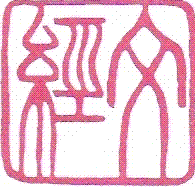 Manila Economic and Cultural Office – Labor Center馬尼拉經濟文化辦事處勞工中心TMA-PRA PARTNERSHIP APPLICATION FORM台灣-菲律賓仲介公司雙方合作夥伴申請表Philippine Recruitment Agency Partners 菲律賓仲介公司夥伴MOL Permit Number 勞動部  許可證字號Company Name 公司名稱[English  英文][Chinese 中文]❑ Add New  新增           ❑ Remove   刪除❑ Add New  新增           ❑ Remove   刪除❑ Add New  新增           ❑ Remove   刪除❑ Add New  新增           ❑ Remove   刪除PRA NamePresident NameAddressTel. NumberFax NumberPOEA License NumberPOEA License ValidityMOL Permit NumberMOL Permit ValidityFor additional PRA, attach One Photocopy of PRA License and Memorandum of Agreement.新增時，請附上菲律賓仲介公司營利執照影本與互貿協議書【LBR 07-B】各一份 (1x)。For cancellation, attach confirmation E-mail from PRA and AFFIDAVIT OF CANCELLATION OF MEMORANDUM OF AGREEMENT 【LBR 07-B-A】.刪除時，請附上菲律賓仲介公司的確認信與取消互貿備忘錄【LBR 07-B-A】。Pay NT$1,435 Registration Fee for every addition / cancellation of PRA. 每新增/刪除一位菲律賓仲介合作夥伴各須繳NT$1,435.  For additional PRA, attach One Photocopy of PRA License and Memorandum of Agreement.新增時，請附上菲律賓仲介公司營利執照影本與互貿協議書【LBR 07-B】各一份 (1x)。For cancellation, attach confirmation E-mail from PRA and AFFIDAVIT OF CANCELLATION OF MEMORANDUM OF AGREEMENT 【LBR 07-B-A】.刪除時，請附上菲律賓仲介公司的確認信與取消互貿備忘錄【LBR 07-B-A】。Pay NT$1,435 Registration Fee for every addition / cancellation of PRA. 每新增/刪除一位菲律賓仲介合作夥伴各須繳NT$1,435.  For additional PRA, attach One Photocopy of PRA License and Memorandum of Agreement.新增時，請附上菲律賓仲介公司營利執照影本與互貿協議書【LBR 07-B】各一份 (1x)。For cancellation, attach confirmation E-mail from PRA and AFFIDAVIT OF CANCELLATION OF MEMORANDUM OF AGREEMENT 【LBR 07-B-A】.刪除時，請附上菲律賓仲介公司的確認信與取消互貿備忘錄【LBR 07-B-A】。Pay NT$1,435 Registration Fee for every addition / cancellation of PRA. 每新增/刪除一位菲律賓仲介合作夥伴各須繳NT$1,435.  For additional PRA, attach One Photocopy of PRA License and Memorandum of Agreement.新增時，請附上菲律賓仲介公司營利執照影本與互貿協議書【LBR 07-B】各一份 (1x)。For cancellation, attach confirmation E-mail from PRA and AFFIDAVIT OF CANCELLATION OF MEMORANDUM OF AGREEMENT 【LBR 07-B-A】.刪除時，請附上菲律賓仲介公司的確認信與取消互貿備忘錄【LBR 07-B-A】。Pay NT$1,435 Registration Fee for every addition / cancellation of PRA. 每新增/刪除一位菲律賓仲介合作夥伴各須繳NT$1,435.  COMPANY SEAL 公司印鑑 & PRESIDENT 負責人印章Date Submitted 送件日期：Submitted by 送件人：ID Number 身份證字號：Date Claimed 領件日期：Claimed By 領件人：ID Number 身份證字號：for MECO-LC use only  本欄由辦事處人員處理Processed by 經手人：         Date Processed 經辦日期：❑ Complete 完成❑ Incomplete 未完成    Reason 原因：